Пальчиковые гимнастики для развития дошкольников.Польза и советы!!!“Ум ребенка находится на кончиках его пальцах”, – писал В. А. Сухомлинский. Сегодня нам известно, какое важное место занимает подвижность кистей рук ребенка в его успешном и всестороннем развитии. В народе ещё с древних времён игры с пальчиками ребенка всегда были популярны, хотя тогда никто и понятия не имел, как пальчиковая гимнастика влияет на развитие головного мозга ребенка.Польза  пальчиковой  гимнастики:Развитие мелкой моторики, которое напрямую связано с развитием речи. Движения пальцев рук и развитие речи ребенка – взаимосвязаны. Делая массаж пальчиков, рассказывая эмоционально стишки, вы будете способствовать стимулировать речевое развитие вашего ребенка, а также формировать правильное звукопроизношение.Развитие координации движения, улучшение памяти и внимания.Подготовку к письму, умение правильно держать карандаш, кисточку.Развитие творческих и умственных способностей.Советы:Занятия пальчиковой гимнастикой следует подбирать согласно возрасту. -  при проведением пальчиковых игр убедитесь в том, что ручки ребёнка тёплые        ( предложите похлопать ими, потереть ладошки);-  при проведении первых  пальчиковых игр  стихотворный текст читайте или  рассказывайте медленнее, чем  обычно, чтобы  дети успели показать движения;-  по мере освоения движения меняйте темп;-  тексты пальчиковых игр можно не только декламировать, но и петь на хорошо  знакомую детям мелодию;-  не торопитесь обновлять  репертуар, их должно быть не более 2-3 разных игр;-  новые игры вводите постепенно, исключая по одной из хорошо знакомых.Любой массаж ручек, пальчиков принесет ребенку только пользу и благоприятно скажется на его физическом развитии. Это замечательная возможность для общения с ребенком, налаживания контакта и снятие стресса у малыша.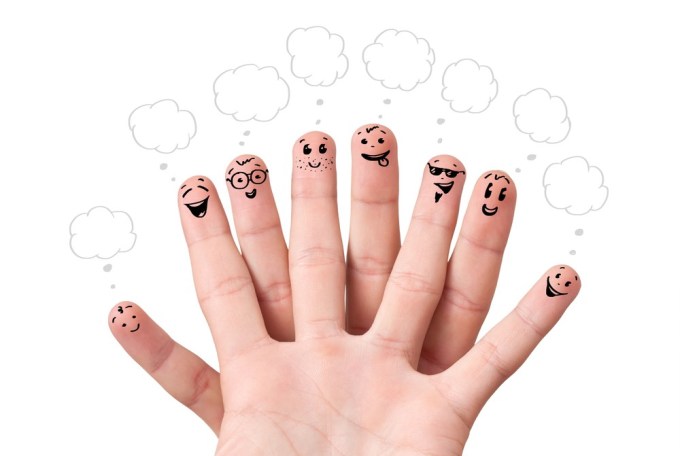 